* користећи опцију инсерт мод унијети онолико редова колико је потребно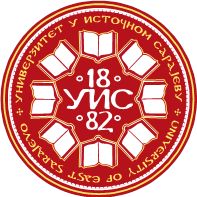 УНИВЕРЗИТЕТ У ИСТОЧНОМ САРАЈЕВУФилозофски факултет ПалеУНИВЕРЗИТЕТ У ИСТОЧНОМ САРАЈЕВУФилозофски факултет ПалеУНИВЕРЗИТЕТ У ИСТОЧНОМ САРАЈЕВУФилозофски факултет ПалеУНИВЕРЗИТЕТ У ИСТОЧНОМ САРАЈЕВУФилозофски факултет ПалеУНИВЕРЗИТЕТ У ИСТОЧНОМ САРАЈЕВУФилозофски факултет ПалеУНИВЕРЗИТЕТ У ИСТОЧНОМ САРАЈЕВУФилозофски факултет ПалеУНИВЕРЗИТЕТ У ИСТОЧНОМ САРАЈЕВУФилозофски факултет ПалеУНИВЕРЗИТЕТ У ИСТОЧНОМ САРАЈЕВУФилозофски факултет ПалеУНИВЕРЗИТЕТ У ИСТОЧНОМ САРАЈЕВУФилозофски факултет ПалеУНИВЕРЗИТЕТ У ИСТОЧНОМ САРАЈЕВУФилозофски факултет ПалеУНИВЕРЗИТЕТ У ИСТОЧНОМ САРАЈЕВУФилозофски факултет Пале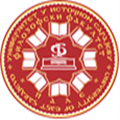 Историја и археологијаИсторија и археологијаИсторија и археологијаИсторија и археологијаИсторија и археологијаИсторија и археологијаИсторија и археологијаИсторија и археологијаИсторија и археологијаИсторија и археологијаИсторија и археологијаI циклус студијаI циклус студијаI циклус студијаI циклус студијаI циклус студијаI циклус студијаIV година студијаIV година студијаIV година студијаIV година студијаIV година студијаПун назив предметаПун назив предметаПун назив предметаОПШТА САВРЕМЕНА ИСТОРИЈА IIОПШТА САВРЕМЕНА ИСТОРИЈА IIОПШТА САВРЕМЕНА ИСТОРИЈА IIОПШТА САВРЕМЕНА ИСТОРИЈА IIОПШТА САВРЕМЕНА ИСТОРИЈА IIОПШТА САВРЕМЕНА ИСТОРИЈА IIОПШТА САВРЕМЕНА ИСТОРИЈА IIОПШТА САВРЕМЕНА ИСТОРИЈА IIОПШТА САВРЕМЕНА ИСТОРИЈА IIОПШТА САВРЕМЕНА ИСТОРИЈА IIОПШТА САВРЕМЕНА ИСТОРИЈА IIОПШТА САВРЕМЕНА ИСТОРИЈА IIОПШТА САВРЕМЕНА ИСТОРИЈА IIОПШТА САВРЕМЕНА ИСТОРИЈА IIКатедра	Катедра	Катедра	Катедра за историју Филозофског факултета ПалеКатедра за историју Филозофског факултета ПалеКатедра за историју Филозофског факултета ПалеКатедра за историју Филозофског факултета ПалеКатедра за историју Филозофског факултета ПалеКатедра за историју Филозофског факултета ПалеКатедра за историју Филозофског факултета ПалеКатедра за историју Филозофског факултета ПалеКатедра за историју Филозофског факултета ПалеКатедра за историју Филозофског факултета ПалеКатедра за историју Филозофског факултета ПалеКатедра за историју Филозофског факултета ПалеКатедра за историју Филозофског факултета ПалеКатедра за историју Филозофског факултета ПалеШифра предметаШифра предметаШифра предметаШифра предметаШифра предметаШифра предметаСтатус предметаСтатус предметаСтатус предметаСтатус предметаСтатус предметаСеместарСеместарСеместарECTSECTSECTSШифра предметаШифра предметаШифра предметаШифра предметаШифра предметаШифра предметаСтатус предметаСтатус предметаСтатус предметаСтатус предметаСтатус предметаСеместарСеместарСеместарECTSECTSECTSИС8-2ИС8-2ИС8-2ИС8-2ИС8-2ИС8-2ОбавезанОбавезанОбавезанОбавезанОбавезанVIIIVIIIVIII555Наставник/ -циНаставник/ -ципроф. др Владан Виријевић, ванредни професорпроф. др Владан Виријевић, ванредни професорпроф. др Владан Виријевић, ванредни професорпроф. др Владан Виријевић, ванредни професорпроф. др Владан Виријевић, ванредни професорпроф. др Владан Виријевић, ванредни професорпроф. др Владан Виријевић, ванредни професорпроф. др Владан Виријевић, ванредни професорпроф. др Владан Виријевић, ванредни професорпроф. др Владан Виријевић, ванредни професорпроф. др Владан Виријевић, ванредни професорпроф. др Владан Виријевић, ванредни професорпроф. др Владан Виријевић, ванредни професорпроф. др Владан Виријевић, ванредни професорпроф. др Владан Виријевић, ванредни професорСарадник/ - циСарадник/ - цимр Маја Лаковић,виши асистентмр Маја Лаковић,виши асистентмр Маја Лаковић,виши асистентмр Маја Лаковић,виши асистентмр Маја Лаковић,виши асистентмр Маја Лаковић,виши асистентмр Маја Лаковић,виши асистентмр Маја Лаковић,виши асистентмр Маја Лаковић,виши асистентмр Маја Лаковић,виши асистентмр Маја Лаковић,виши асистентмр Маја Лаковић,виши асистентмр Маја Лаковић,виши асистентмр Маја Лаковић,виши асистентмр Маја Лаковић,виши асистентФонд часова/ наставно оптерећење (седмично)Фонд часова/ наставно оптерећење (седмично)Фонд часова/ наставно оптерећење (седмично)Фонд часова/ наставно оптерећење (седмично)Фонд часова/ наставно оптерећење (седмично)Фонд часова/ наставно оптерећење (седмично)Фонд часова/ наставно оптерећење (седмично)Индивидуално оптерећење студента (у сатима семестрално)Индивидуално оптерећење студента (у сатима семестрално)Индивидуално оптерећење студента (у сатима семестрално)Индивидуално оптерећење студента (у сатима семестрално)Индивидуално оптерећење студента (у сатима семестрално)Индивидуално оптерећење студента (у сатима семестрално)Индивидуално оптерећење студента (у сатима семестрално)Индивидуално оптерећење студента (у сатима семестрално)Коефицијент студентског оптерећења SoКоефицијент студентског оптерећења SoПАВАВАВАВЛВЛВПППАВАВЛВЛВЛВSoSo32222003*15*So3*15*So3*15*So2*15*So2*15*So0*15*So0*15*So0*15*So1,41,4укупно наставно оптерећење (у сатима, семестрално) 3*15 + 2*15 + 0*15  = 75укупно наставно оптерећење (у сатима, семестрално) 3*15 + 2*15 + 0*15  = 75укупно наставно оптерећење (у сатима, семестрално) 3*15 + 2*15 + 0*15  = 75укупно наставно оптерећење (у сатима, семестрално) 3*15 + 2*15 + 0*15  = 75укупно наставно оптерећење (у сатима, семестрално) 3*15 + 2*15 + 0*15  = 75укупно наставно оптерећење (у сатима, семестрално) 3*15 + 2*15 + 0*15  = 75укупно наставно оптерећење (у сатима, семестрално) 3*15 + 2*15 + 0*15  = 75укупно наставно оптерећење (у сатима, семестрално) 3*15 + 2*15 + 0*15  = 75укупно студентско оптерећење (у сатима, семестрално) 3*15*So + 2*15*So + 0*15*So = 105укупно студентско оптерећење (у сатима, семестрално) 3*15*So + 2*15*So + 0*15*So = 105укупно студентско оптерећење (у сатима, семестрално) 3*15*So + 2*15*So + 0*15*So = 105укупно студентско оптерећење (у сатима, семестрално) 3*15*So + 2*15*So + 0*15*So = 105укупно студентско оптерећење (у сатима, семестрално) 3*15*So + 2*15*So + 0*15*So = 105укупно студентско оптерећење (у сатима, семестрално) 3*15*So + 2*15*So + 0*15*So = 105укупно студентско оптерећење (у сатима, семестрално) 3*15*So + 2*15*So + 0*15*So = 105укупно студентско оптерећење (у сатима, семестрално) 3*15*So + 2*15*So + 0*15*So = 105укупно студентско оптерећење (у сатима, семестрално) 3*15*So + 2*15*So + 0*15*So = 105Укупно оптерећење предмета (наставно + студентско):75 + 105 = 180 сати семестралноУкупно оптерећење предмета (наставно + студентско):75 + 105 = 180 сати семестралноУкупно оптерећење предмета (наставно + студентско):75 + 105 = 180 сати семестралноУкупно оптерећење предмета (наставно + студентско):75 + 105 = 180 сати семестралноУкупно оптерећење предмета (наставно + студентско):75 + 105 = 180 сати семестралноУкупно оптерећење предмета (наставно + студентско):75 + 105 = 180 сати семестралноУкупно оптерећење предмета (наставно + студентско):75 + 105 = 180 сати семестралноУкупно оптерећење предмета (наставно + студентско):75 + 105 = 180 сати семестралноУкупно оптерећење предмета (наставно + студентско):75 + 105 = 180 сати семестралноУкупно оптерећење предмета (наставно + студентско):75 + 105 = 180 сати семестралноУкупно оптерећење предмета (наставно + студентско):75 + 105 = 180 сати семестралноУкупно оптерећење предмета (наставно + студентско):75 + 105 = 180 сати семестралноУкупно оптерећење предмета (наставно + студентско):75 + 105 = 180 сати семестралноУкупно оптерећење предмета (наставно + студентско):75 + 105 = 180 сати семестралноУкупно оптерећење предмета (наставно + студентско):75 + 105 = 180 сати семестралноУкупно оптерећење предмета (наставно + студентско):75 + 105 = 180 сати семестралноУкупно оптерећење предмета (наставно + студентско):75 + 105 = 180 сати семестралноИсходи учењаИсходи учења1. Стицање знања о постојећој литератури, њеним дометима, савременим правцима и проблемима.2. Развијање способности да се најважније историјске појаве, догађаји и процеси самостално описују и тумаче на основу резултата савремених научних истраживања.3. Упознавање студената са историјом Европе и свијета у Другом свјетском рату, као и стању и процесима у истима од Другог свјетског рата до пропасти комунизма у Европи 1989. до године.4.Развијање критичког мишљења и аргументованог заступања ставова.1. Стицање знања о постојећој литератури, њеним дометима, савременим правцима и проблемима.2. Развијање способности да се најважније историјске појаве, догађаји и процеси самостално описују и тумаче на основу резултата савремених научних истраживања.3. Упознавање студената са историјом Европе и свијета у Другом свјетском рату, као и стању и процесима у истима од Другог свјетског рата до пропасти комунизма у Европи 1989. до године.4.Развијање критичког мишљења и аргументованог заступања ставова.1. Стицање знања о постојећој литератури, њеним дометима, савременим правцима и проблемима.2. Развијање способности да се најважније историјске појаве, догађаји и процеси самостално описују и тумаче на основу резултата савремених научних истраживања.3. Упознавање студената са историјом Европе и свијета у Другом свјетском рату, као и стању и процесима у истима од Другог свјетског рата до пропасти комунизма у Европи 1989. до године.4.Развијање критичког мишљења и аргументованог заступања ставова.1. Стицање знања о постојећој литератури, њеним дометима, савременим правцима и проблемима.2. Развијање способности да се најважније историјске појаве, догађаји и процеси самостално описују и тумаче на основу резултата савремених научних истраживања.3. Упознавање студената са историјом Европе и свијета у Другом свјетском рату, као и стању и процесима у истима од Другог свјетског рата до пропасти комунизма у Европи 1989. до године.4.Развијање критичког мишљења и аргументованог заступања ставова.1. Стицање знања о постојећој литератури, њеним дометима, савременим правцима и проблемима.2. Развијање способности да се најважније историјске појаве, догађаји и процеси самостално описују и тумаче на основу резултата савремених научних истраживања.3. Упознавање студената са историјом Европе и свијета у Другом свјетском рату, као и стању и процесима у истима од Другог свјетског рата до пропасти комунизма у Европи 1989. до године.4.Развијање критичког мишљења и аргументованог заступања ставова.1. Стицање знања о постојећој литератури, њеним дометима, савременим правцима и проблемима.2. Развијање способности да се најважније историјске појаве, догађаји и процеси самостално описују и тумаче на основу резултата савремених научних истраживања.3. Упознавање студената са историјом Европе и свијета у Другом свјетском рату, као и стању и процесима у истима од Другог свјетског рата до пропасти комунизма у Европи 1989. до године.4.Развијање критичког мишљења и аргументованог заступања ставова.1. Стицање знања о постојећој литератури, њеним дометима, савременим правцима и проблемима.2. Развијање способности да се најважније историјске појаве, догађаји и процеси самостално описују и тумаче на основу резултата савремених научних истраживања.3. Упознавање студената са историјом Европе и свијета у Другом свјетском рату, као и стању и процесима у истима од Другог свјетског рата до пропасти комунизма у Европи 1989. до године.4.Развијање критичког мишљења и аргументованог заступања ставова.1. Стицање знања о постојећој литератури, њеним дометима, савременим правцима и проблемима.2. Развијање способности да се најважније историјске појаве, догађаји и процеси самостално описују и тумаче на основу резултата савремених научних истраживања.3. Упознавање студената са историјом Европе и свијета у Другом свјетском рату, као и стању и процесима у истима од Другог свјетског рата до пропасти комунизма у Европи 1989. до године.4.Развијање критичког мишљења и аргументованог заступања ставова.1. Стицање знања о постојећој литератури, њеним дометима, савременим правцима и проблемима.2. Развијање способности да се најважније историјске појаве, догађаји и процеси самостално описују и тумаче на основу резултата савремених научних истраживања.3. Упознавање студената са историјом Европе и свијета у Другом свјетском рату, као и стању и процесима у истима од Другог свјетског рата до пропасти комунизма у Европи 1989. до године.4.Развијање критичког мишљења и аргументованог заступања ставова.1. Стицање знања о постојећој литератури, њеним дометима, савременим правцима и проблемима.2. Развијање способности да се најважније историјске појаве, догађаји и процеси самостално описују и тумаче на основу резултата савремених научних истраживања.3. Упознавање студената са историјом Европе и свијета у Другом свјетском рату, као и стању и процесима у истима од Другог свјетског рата до пропасти комунизма у Европи 1989. до године.4.Развијање критичког мишљења и аргументованог заступања ставова.1. Стицање знања о постојећој литератури, њеним дометима, савременим правцима и проблемима.2. Развијање способности да се најважније историјске појаве, догађаји и процеси самостално описују и тумаче на основу резултата савремених научних истраживања.3. Упознавање студената са историјом Европе и свијета у Другом свјетском рату, као и стању и процесима у истима од Другог свјетског рата до пропасти комунизма у Европи 1989. до године.4.Развијање критичког мишљења и аргументованог заступања ставова.1. Стицање знања о постојећој литератури, њеним дометима, савременим правцима и проблемима.2. Развијање способности да се најважније историјске појаве, догађаји и процеси самостално описују и тумаче на основу резултата савремених научних истраживања.3. Упознавање студената са историјом Европе и свијета у Другом свјетском рату, као и стању и процесима у истима од Другог свјетског рата до пропасти комунизма у Европи 1989. до године.4.Развијање критичког мишљења и аргументованог заступања ставова.1. Стицање знања о постојећој литератури, њеним дометима, савременим правцима и проблемима.2. Развијање способности да се најважније историјске појаве, догађаји и процеси самостално описују и тумаче на основу резултата савремених научних истраживања.3. Упознавање студената са историјом Европе и свијета у Другом свјетском рату, као и стању и процесима у истима од Другог свјетског рата до пропасти комунизма у Европи 1989. до године.4.Развијање критичког мишљења и аргументованог заступања ставова.1. Стицање знања о постојећој литератури, њеним дометима, савременим правцима и проблемима.2. Развијање способности да се најважније историјске појаве, догађаји и процеси самостално описују и тумаче на основу резултата савремених научних истраживања.3. Упознавање студената са историјом Европе и свијета у Другом свјетском рату, као и стању и процесима у истима од Другог свјетског рата до пропасти комунизма у Европи 1989. до године.4.Развијање критичког мишљења и аргументованог заступања ставова.1. Стицање знања о постојећој литератури, њеним дометима, савременим правцима и проблемима.2. Развијање способности да се најважније историјске појаве, догађаји и процеси самостално описују и тумаче на основу резултата савремених научних истраживања.3. Упознавање студената са историјом Европе и свијета у Другом свјетском рату, као и стању и процесима у истима од Другог свјетског рата до пропасти комунизма у Европи 1989. до године.4.Развијање критичког мишљења и аргументованог заступања ставова.УсловљеностУсловљеностПоложен испит: ОПШТА САВРЕМЕНА ИСТОРИЈА IПоложен испит: ОПШТА САВРЕМЕНА ИСТОРИЈА IПоложен испит: ОПШТА САВРЕМЕНА ИСТОРИЈА IПоложен испит: ОПШТА САВРЕМЕНА ИСТОРИЈА IПоложен испит: ОПШТА САВРЕМЕНА ИСТОРИЈА IПоложен испит: ОПШТА САВРЕМЕНА ИСТОРИЈА IПоложен испит: ОПШТА САВРЕМЕНА ИСТОРИЈА IПоложен испит: ОПШТА САВРЕМЕНА ИСТОРИЈА IПоложен испит: ОПШТА САВРЕМЕНА ИСТОРИЈА IПоложен испит: ОПШТА САВРЕМЕНА ИСТОРИЈА IПоложен испит: ОПШТА САВРЕМЕНА ИСТОРИЈА IПоложен испит: ОПШТА САВРЕМЕНА ИСТОРИЈА IПоложен испит: ОПШТА САВРЕМЕНА ИСТОРИЈА IПоложен испит: ОПШТА САВРЕМЕНА ИСТОРИЈА IПоложен испит: ОПШТА САВРЕМЕНА ИСТОРИЈА IНаставне методеНаставне методеПредавања, вјежбања. Учење и израда домаћих задатака. КонсултацијеПредавања, вјежбања. Учење и израда домаћих задатака. КонсултацијеПредавања, вјежбања. Учење и израда домаћих задатака. КонсултацијеПредавања, вјежбања. Учење и израда домаћих задатака. КонсултацијеПредавања, вјежбања. Учење и израда домаћих задатака. КонсултацијеПредавања, вјежбања. Учење и израда домаћих задатака. КонсултацијеПредавања, вјежбања. Учење и израда домаћих задатака. КонсултацијеПредавања, вјежбања. Учење и израда домаћих задатака. КонсултацијеПредавања, вјежбања. Учење и израда домаћих задатака. КонсултацијеПредавања, вјежбања. Учење и израда домаћих задатака. КонсултацијеПредавања, вјежбања. Учење и израда домаћих задатака. КонсултацијеПредавања, вјежбања. Учење и израда домаћих задатака. КонсултацијеПредавања, вјежбања. Учење и израда домаћих задатака. КонсултацијеПредавања, вјежбања. Учење и израда домаћих задатака. КонсултацијеПредавања, вјежбања. Учење и израда домаћих задатака. КонсултацијеСадржај предмета по седмицамаСадржај предмета по седмицама1. Упознавање студената са литературом за предмет и глобални осврт на период који ће се изучавати2. Припреме и почетне операције Другог свјетског рата3. Преломне битке Другог свјетског рата4. Завршне операције Другог свјетског рат5. Главне савезничке конференције и повеље током Другог свјетског рата6. Установљење социјализма у неким европским државама (узроци и стање)7. Хладни рат; НАТО и Варшавски пакт; Покрет несврстаних; Детант; Неоколонијализам.8. I парцијални испит9. Корејски рат, Кубанска револуција. Први и други вијетнамски рат; Рат за ослобођење Алжира. Арапско-израелски ратови и стање на Блиском Истоку10. Мађарски октобар; Прашко прољеће11. ОУН (оснивање и начин рада, са освртом на улогу у водећим кризама у Свијету 1949-1989)12. Рушење Берлинског зида (узроци и ток )13. Распад социјализма у Европи 1989. године14. Читање семинарских радова и њихова анализа15. II парцијални испит1. Упознавање студената са литературом за предмет и глобални осврт на период који ће се изучавати2. Припреме и почетне операције Другог свјетског рата3. Преломне битке Другог свјетског рата4. Завршне операције Другог свјетског рат5. Главне савезничке конференције и повеље током Другог свјетског рата6. Установљење социјализма у неким европским државама (узроци и стање)7. Хладни рат; НАТО и Варшавски пакт; Покрет несврстаних; Детант; Неоколонијализам.8. I парцијални испит9. Корејски рат, Кубанска револуција. Први и други вијетнамски рат; Рат за ослобођење Алжира. Арапско-израелски ратови и стање на Блиском Истоку10. Мађарски октобар; Прашко прољеће11. ОУН (оснивање и начин рада, са освртом на улогу у водећим кризама у Свијету 1949-1989)12. Рушење Берлинског зида (узроци и ток )13. Распад социјализма у Европи 1989. године14. Читање семинарских радова и њихова анализа15. II парцијални испит1. Упознавање студената са литературом за предмет и глобални осврт на период који ће се изучавати2. Припреме и почетне операције Другог свјетског рата3. Преломне битке Другог свјетског рата4. Завршне операције Другог свјетског рат5. Главне савезничке конференције и повеље током Другог свјетског рата6. Установљење социјализма у неким европским државама (узроци и стање)7. Хладни рат; НАТО и Варшавски пакт; Покрет несврстаних; Детант; Неоколонијализам.8. I парцијални испит9. Корејски рат, Кубанска револуција. Први и други вијетнамски рат; Рат за ослобођење Алжира. Арапско-израелски ратови и стање на Блиском Истоку10. Мађарски октобар; Прашко прољеће11. ОУН (оснивање и начин рада, са освртом на улогу у водећим кризама у Свијету 1949-1989)12. Рушење Берлинског зида (узроци и ток )13. Распад социјализма у Европи 1989. године14. Читање семинарских радова и њихова анализа15. II парцијални испит1. Упознавање студената са литературом за предмет и глобални осврт на период који ће се изучавати2. Припреме и почетне операције Другог свјетског рата3. Преломне битке Другог свјетског рата4. Завршне операције Другог свјетског рат5. Главне савезничке конференције и повеље током Другог свјетског рата6. Установљење социјализма у неким европским државама (узроци и стање)7. Хладни рат; НАТО и Варшавски пакт; Покрет несврстаних; Детант; Неоколонијализам.8. I парцијални испит9. Корејски рат, Кубанска револуција. Први и други вијетнамски рат; Рат за ослобођење Алжира. Арапско-израелски ратови и стање на Блиском Истоку10. Мађарски октобар; Прашко прољеће11. ОУН (оснивање и начин рада, са освртом на улогу у водећим кризама у Свијету 1949-1989)12. Рушење Берлинског зида (узроци и ток )13. Распад социјализма у Европи 1989. године14. Читање семинарских радова и њихова анализа15. II парцијални испит1. Упознавање студената са литературом за предмет и глобални осврт на период који ће се изучавати2. Припреме и почетне операције Другог свјетског рата3. Преломне битке Другог свјетског рата4. Завршне операције Другог свјетског рат5. Главне савезничке конференције и повеље током Другог свјетског рата6. Установљење социјализма у неким европским државама (узроци и стање)7. Хладни рат; НАТО и Варшавски пакт; Покрет несврстаних; Детант; Неоколонијализам.8. I парцијални испит9. Корејски рат, Кубанска револуција. Први и други вијетнамски рат; Рат за ослобођење Алжира. Арапско-израелски ратови и стање на Блиском Истоку10. Мађарски октобар; Прашко прољеће11. ОУН (оснивање и начин рада, са освртом на улогу у водећим кризама у Свијету 1949-1989)12. Рушење Берлинског зида (узроци и ток )13. Распад социјализма у Европи 1989. године14. Читање семинарских радова и њихова анализа15. II парцијални испит1. Упознавање студената са литературом за предмет и глобални осврт на период који ће се изучавати2. Припреме и почетне операције Другог свјетског рата3. Преломне битке Другог свјетског рата4. Завршне операције Другог свјетског рат5. Главне савезничке конференције и повеље током Другог свјетског рата6. Установљење социјализма у неким европским државама (узроци и стање)7. Хладни рат; НАТО и Варшавски пакт; Покрет несврстаних; Детант; Неоколонијализам.8. I парцијални испит9. Корејски рат, Кубанска револуција. Први и други вијетнамски рат; Рат за ослобођење Алжира. Арапско-израелски ратови и стање на Блиском Истоку10. Мађарски октобар; Прашко прољеће11. ОУН (оснивање и начин рада, са освртом на улогу у водећим кризама у Свијету 1949-1989)12. Рушење Берлинског зида (узроци и ток )13. Распад социјализма у Европи 1989. године14. Читање семинарских радова и њихова анализа15. II парцијални испит1. Упознавање студената са литературом за предмет и глобални осврт на период који ће се изучавати2. Припреме и почетне операције Другог свјетског рата3. Преломне битке Другог свјетског рата4. Завршне операције Другог свјетског рат5. Главне савезничке конференције и повеље током Другог свјетског рата6. Установљење социјализма у неким европским државама (узроци и стање)7. Хладни рат; НАТО и Варшавски пакт; Покрет несврстаних; Детант; Неоколонијализам.8. I парцијални испит9. Корејски рат, Кубанска револуција. Први и други вијетнамски рат; Рат за ослобођење Алжира. Арапско-израелски ратови и стање на Блиском Истоку10. Мађарски октобар; Прашко прољеће11. ОУН (оснивање и начин рада, са освртом на улогу у водећим кризама у Свијету 1949-1989)12. Рушење Берлинског зида (узроци и ток )13. Распад социјализма у Европи 1989. године14. Читање семинарских радова и њихова анализа15. II парцијални испит1. Упознавање студената са литературом за предмет и глобални осврт на период који ће се изучавати2. Припреме и почетне операције Другог свјетског рата3. Преломне битке Другог свјетског рата4. Завршне операције Другог свјетског рат5. Главне савезничке конференције и повеље током Другог свјетског рата6. Установљење социјализма у неким европским државама (узроци и стање)7. Хладни рат; НАТО и Варшавски пакт; Покрет несврстаних; Детант; Неоколонијализам.8. I парцијални испит9. Корејски рат, Кубанска револуција. Први и други вијетнамски рат; Рат за ослобођење Алжира. Арапско-израелски ратови и стање на Блиском Истоку10. Мађарски октобар; Прашко прољеће11. ОУН (оснивање и начин рада, са освртом на улогу у водећим кризама у Свијету 1949-1989)12. Рушење Берлинског зида (узроци и ток )13. Распад социјализма у Европи 1989. године14. Читање семинарских радова и њихова анализа15. II парцијални испит1. Упознавање студената са литературом за предмет и глобални осврт на период који ће се изучавати2. Припреме и почетне операције Другог свјетског рата3. Преломне битке Другог свјетског рата4. Завршне операције Другог свјетског рат5. Главне савезничке конференције и повеље током Другог свјетског рата6. Установљење социјализма у неким европским државама (узроци и стање)7. Хладни рат; НАТО и Варшавски пакт; Покрет несврстаних; Детант; Неоколонијализам.8. I парцијални испит9. Корејски рат, Кубанска револуција. Први и други вијетнамски рат; Рат за ослобођење Алжира. Арапско-израелски ратови и стање на Блиском Истоку10. Мађарски октобар; Прашко прољеће11. ОУН (оснивање и начин рада, са освртом на улогу у водећим кризама у Свијету 1949-1989)12. Рушење Берлинског зида (узроци и ток )13. Распад социјализма у Европи 1989. године14. Читање семинарских радова и њихова анализа15. II парцијални испит1. Упознавање студената са литературом за предмет и глобални осврт на период који ће се изучавати2. Припреме и почетне операције Другог свјетског рата3. Преломне битке Другог свјетског рата4. Завршне операције Другог свјетског рат5. Главне савезничке конференције и повеље током Другог свјетског рата6. Установљење социјализма у неким европским државама (узроци и стање)7. Хладни рат; НАТО и Варшавски пакт; Покрет несврстаних; Детант; Неоколонијализам.8. I парцијални испит9. Корејски рат, Кубанска револуција. Први и други вијетнамски рат; Рат за ослобођење Алжира. Арапско-израелски ратови и стање на Блиском Истоку10. Мађарски октобар; Прашко прољеће11. ОУН (оснивање и начин рада, са освртом на улогу у водећим кризама у Свијету 1949-1989)12. Рушење Берлинског зида (узроци и ток )13. Распад социјализма у Европи 1989. године14. Читање семинарских радова и њихова анализа15. II парцијални испит1. Упознавање студената са литературом за предмет и глобални осврт на период који ће се изучавати2. Припреме и почетне операције Другог свјетског рата3. Преломне битке Другог свјетског рата4. Завршне операције Другог свјетског рат5. Главне савезничке конференције и повеље током Другог свјетског рата6. Установљење социјализма у неким европским државама (узроци и стање)7. Хладни рат; НАТО и Варшавски пакт; Покрет несврстаних; Детант; Неоколонијализам.8. I парцијални испит9. Корејски рат, Кубанска револуција. Први и други вијетнамски рат; Рат за ослобођење Алжира. Арапско-израелски ратови и стање на Блиском Истоку10. Мађарски октобар; Прашко прољеће11. ОУН (оснивање и начин рада, са освртом на улогу у водећим кризама у Свијету 1949-1989)12. Рушење Берлинског зида (узроци и ток )13. Распад социјализма у Европи 1989. године14. Читање семинарских радова и њихова анализа15. II парцијални испит1. Упознавање студената са литературом за предмет и глобални осврт на период који ће се изучавати2. Припреме и почетне операције Другог свјетског рата3. Преломне битке Другог свјетског рата4. Завршне операције Другог свјетског рат5. Главне савезничке конференције и повеље током Другог свјетског рата6. Установљење социјализма у неким европским државама (узроци и стање)7. Хладни рат; НАТО и Варшавски пакт; Покрет несврстаних; Детант; Неоколонијализам.8. I парцијални испит9. Корејски рат, Кубанска револуција. Први и други вијетнамски рат; Рат за ослобођење Алжира. Арапско-израелски ратови и стање на Блиском Истоку10. Мађарски октобар; Прашко прољеће11. ОУН (оснивање и начин рада, са освртом на улогу у водећим кризама у Свијету 1949-1989)12. Рушење Берлинског зида (узроци и ток )13. Распад социјализма у Европи 1989. године14. Читање семинарских радова и њихова анализа15. II парцијални испит1. Упознавање студената са литературом за предмет и глобални осврт на период који ће се изучавати2. Припреме и почетне операције Другог свјетског рата3. Преломне битке Другог свјетског рата4. Завршне операције Другог свјетског рат5. Главне савезничке конференције и повеље током Другог свјетског рата6. Установљење социјализма у неким европским државама (узроци и стање)7. Хладни рат; НАТО и Варшавски пакт; Покрет несврстаних; Детант; Неоколонијализам.8. I парцијални испит9. Корејски рат, Кубанска револуција. Први и други вијетнамски рат; Рат за ослобођење Алжира. Арапско-израелски ратови и стање на Блиском Истоку10. Мађарски октобар; Прашко прољеће11. ОУН (оснивање и начин рада, са освртом на улогу у водећим кризама у Свијету 1949-1989)12. Рушење Берлинског зида (узроци и ток )13. Распад социјализма у Европи 1989. године14. Читање семинарских радова и њихова анализа15. II парцијални испит1. Упознавање студената са литературом за предмет и глобални осврт на период који ће се изучавати2. Припреме и почетне операције Другог свјетског рата3. Преломне битке Другог свјетског рата4. Завршне операције Другог свјетског рат5. Главне савезничке конференције и повеље током Другог свјетског рата6. Установљење социјализма у неким европским државама (узроци и стање)7. Хладни рат; НАТО и Варшавски пакт; Покрет несврстаних; Детант; Неоколонијализам.8. I парцијални испит9. Корејски рат, Кубанска револуција. Први и други вијетнамски рат; Рат за ослобођење Алжира. Арапско-израелски ратови и стање на Блиском Истоку10. Мађарски октобар; Прашко прољеће11. ОУН (оснивање и начин рада, са освртом на улогу у водећим кризама у Свијету 1949-1989)12. Рушење Берлинског зида (узроци и ток )13. Распад социјализма у Европи 1989. године14. Читање семинарских радова и њихова анализа15. II парцијални испит1. Упознавање студената са литературом за предмет и глобални осврт на период који ће се изучавати2. Припреме и почетне операције Другог свјетског рата3. Преломне битке Другог свјетског рата4. Завршне операције Другог свјетског рат5. Главне савезничке конференције и повеље током Другог свјетског рата6. Установљење социјализма у неким европским државама (узроци и стање)7. Хладни рат; НАТО и Варшавски пакт; Покрет несврстаних; Детант; Неоколонијализам.8. I парцијални испит9. Корејски рат, Кубанска револуција. Први и други вијетнамски рат; Рат за ослобођење Алжира. Арапско-израелски ратови и стање на Блиском Истоку10. Мађарски октобар; Прашко прољеће11. ОУН (оснивање и начин рада, са освртом на улогу у водећим кризама у Свијету 1949-1989)12. Рушење Берлинског зида (узроци и ток )13. Распад социјализма у Европи 1989. године14. Читање семинарских радова и њихова анализа15. II парцијални испитОбавезна литература Обавезна литература Обавезна литература Обавезна литература Обавезна литература Обавезна литература Обавезна литература Обавезна литература Обавезна литература Обавезна литература Обавезна литература Обавезна литература Обавезна литература Обавезна литература Обавезна литература Обавезна литература Обавезна литература Аутор/ иАутор/ иАутор/ иАутор/ иНазив публикације, издавачНазив публикације, издавачНазив публикације, издавачНазив публикације, издавачНазив публикације, издавачНазив публикације, издавачНазив публикације, издавачНазив публикације, издавачНазив публикације, издавачГодинаГодинаСтранице (од-до)Странице (од-до)Piter Kalvokorezi, Gaj VintPiter Kalvokorezi, Gaj VintPiter Kalvokorezi, Gaj VintPiter Kalvokorezi, Gaj VintTotalni rat, Rad BeogradTotalni rat, Rad BeogradTotalni rat, Rad BeogradTotalni rat, Rad BeogradTotalni rat, Rad BeogradTotalni rat, Rad BeogradTotalni rat, Rad BeogradTotalni rat, Rad BeogradTotalni rat, Rad Beograd1987.1987.Branko PetranovićBranko PetranovićBranko PetranovićBranko PetranovićRevolucije i pokreti otpora u Evropi 1939-1945, Zavod za unapreduvanje na stopanstvoto vo SRM SkopjeRevolucije i pokreti otpora u Evropi 1939-1945, Zavod za unapreduvanje na stopanstvoto vo SRM SkopjeRevolucije i pokreti otpora u Evropi 1939-1945, Zavod za unapreduvanje na stopanstvoto vo SRM SkopjeRevolucije i pokreti otpora u Evropi 1939-1945, Zavod za unapreduvanje na stopanstvoto vo SRM SkopjeRevolucije i pokreti otpora u Evropi 1939-1945, Zavod za unapreduvanje na stopanstvoto vo SRM SkopjeRevolucije i pokreti otpora u Evropi 1939-1945, Zavod za unapreduvanje na stopanstvoto vo SRM SkopjeRevolucije i pokreti otpora u Evropi 1939-1945, Zavod za unapreduvanje na stopanstvoto vo SRM SkopjeRevolucije i pokreti otpora u Evropi 1939-1945, Zavod za unapreduvanje na stopanstvoto vo SRM SkopjeRevolucije i pokreti otpora u Evropi 1939-1945, Zavod za unapreduvanje na stopanstvoto vo SRM Skopje1985.1985.Волтер ЛакерВолтер ЛакерВолтер ЛакерВолтер ЛакерЕвропа 1945-1992, Clıo БеоградЕвропа 1945-1992, Clıo БеоградЕвропа 1945-1992, Clıo БеоградЕвропа 1945-1992, Clıo БеоградЕвропа 1945-1992, Clıo БеоградЕвропа 1945-1992, Clıo БеоградЕвропа 1945-1992, Clıo БеоградЕвропа 1945-1992, Clıo БеоградЕвропа 1945-1992, Clıo Београд2001.2001.Свет после Другог светског рата, I-II, Слобода БеоградСвет после Другог светског рата, I-II, Слобода БеоградСвет после Другог светског рата, I-II, Слобода БеоградСвет после Другог светског рата, I-II, Слобода БеоградСвет после Другог светског рата, I-II, Слобода БеоградСвет после Другог светског рата, I-II, Слобода БеоградСвет после Другог светског рата, I-II, Слобода БеоградСвет после Другог светског рата, I-II, Слобода БеоградСвет после Другог светског рата, I-II, Слобода Београд1975.1975.Допунска литератураДопунска литератураДопунска литератураДопунска литератураДопунска литератураДопунска литератураДопунска литератураДопунска литератураДопунска литератураДопунска литератураДопунска литератураДопунска литератураДопунска литератураДопунска литератураДопунска литератураДопунска литератураДопунска литератураАутор/ иАутор/ иАутор/ иАутор/ иНазив публикације, издавачНазив публикације, издавачНазив публикације, издавачНазив публикације, издавачНазив публикације, издавачНазив публикације, издавачНазив публикације, издавачНазив публикације, издавачНазив публикације, издавачГодинаГодинаСтранице (од-до)Странице (од-до)Чедомир ПоповЧедомир ПоповЧедомир ПоповЧедомир ПоповПолитички фронтови Другог светског рата, Друштво историчара Јужнобачког и Сремског округа Нови СадПолитички фронтови Другог светског рата, Друштво историчара Јужнобачког и Сремског округа Нови СадПолитички фронтови Другог светског рата, Друштво историчара Јужнобачког и Сремског округа Нови СадПолитички фронтови Другог светског рата, Друштво историчара Јужнобачког и Сремског округа Нови СадПолитички фронтови Другог светског рата, Друштво историчара Јужнобачког и Сремског округа Нови СадПолитички фронтови Другог светског рата, Друштво историчара Јужнобачког и Сремског округа Нови СадПолитички фронтови Другог светског рата, Друштво историчара Јужнобачког и Сремског округа Нови СадПолитички фронтови Другог светског рата, Друштво историчара Јужнобачког и Сремског округа Нови СадПолитички фронтови Другог светског рата, Друштво историчара Јужнобачког и Сремског округа Нови Сад1995.1995...M. Geler-A. NekričM. Geler-A. NekričM. Geler-A. NekričM. Geler-A. NekričUtopija na vlasti – Istorija Sovjetskog Saveza, ЦИД ПодгорицаUtopija na vlasti – Istorija Sovjetskog Saveza, ЦИД ПодгорицаUtopija na vlasti – Istorija Sovjetskog Saveza, ЦИД ПодгорицаUtopija na vlasti – Istorija Sovjetskog Saveza, ЦИД ПодгорицаUtopija na vlasti – Istorija Sovjetskog Saveza, ЦИД ПодгорицаUtopija na vlasti – Istorija Sovjetskog Saveza, ЦИД ПодгорицаUtopija na vlasti – Istorija Sovjetskog Saveza, ЦИД ПодгорицаUtopija na vlasti – Istorija Sovjetskog Saveza, ЦИД ПодгорицаUtopija na vlasti – Istorija Sovjetskog Saveza, ЦИД Подгорица2000.2000.Ричард КремптонРичард КремптонРичард КремптонРичард КремптонБалкан после Другог светског рата, Clıo БеоградБалкан после Другог светског рата, Clıo БеоградБалкан после Другог светског рата, Clıo БеоградБалкан после Другог светског рата, Clıo БеоградБалкан после Другог светског рата, Clıo БеоградБалкан после Другог светског рата, Clıo БеоградБалкан после Другог светског рата, Clıo БеоградБалкан после Другог светског рата, Clıo БеоградБалкан после Другог светског рата, Clıo Београд2003.2003.Жорж Анри СутуЖорж Анри СутуЖорж Анри СутуЖорж Анри СутуНеизвестан савез: Историја Европске заједнице, Clıo БеоградНеизвестан савез: Историја Европске заједнице, Clıo БеоградНеизвестан савез: Историја Европске заједнице, Clıo БеоградНеизвестан савез: Историја Европске заједнице, Clıo БеоградНеизвестан савез: Историја Европске заједнице, Clıo БеоградНеизвестан савез: Историја Европске заједнице, Clıo БеоградНеизвестан савез: Историја Европске заједнице, Clıo БеоградНеизвестан савез: Историја Европске заједнице, Clıo БеоградНеизвестан савез: Историја Европске заједнице, Clıo Београд2001.2001.Драган Богетић, Љубодраг ДимићДраган Богетић, Љубодраг ДимићДраган Богетић, Љубодраг ДимићДраган Богетић, Љубодраг ДимићБеоградска конференција несврстаних земаља, 1-6. септембра 1961. Прилог историји Трећег света, Завод за издавање уџбеника БеоградБеоградска конференција несврстаних земаља, 1-6. септембра 1961. Прилог историји Трећег света, Завод за издавање уџбеника БеоградБеоградска конференција несврстаних земаља, 1-6. септембра 1961. Прилог историји Трећег света, Завод за издавање уџбеника БеоградБеоградска конференција несврстаних земаља, 1-6. септембра 1961. Прилог историји Трећег света, Завод за издавање уџбеника БеоградБеоградска конференција несврстаних земаља, 1-6. септембра 1961. Прилог историји Трећег света, Завод за издавање уџбеника БеоградБеоградска конференција несврстаних земаља, 1-6. септембра 1961. Прилог историји Трећег света, Завод за издавање уџбеника БеоградБеоградска конференција несврстаних земаља, 1-6. септембра 1961. Прилог историји Трећег света, Завод за издавање уџбеника БеоградБеоградска конференција несврстаних земаља, 1-6. септембра 1961. Прилог историји Трећег света, Завод за издавање уџбеника БеоградБеоградска конференција несврстаних земаља, 1-6. септембра 1961. Прилог историји Трећег света, Завод за издавање уџбеника Београд2013.2013.Dezmon DinanDezmon DinanDezmon DinanDezmon DinanMenjanje Evrope : istorija Evropske unije, Službeni glasnik Beograd Menjanje Evrope : istorija Evropske unije, Službeni glasnik Beograd Menjanje Evrope : istorija Evropske unije, Službeni glasnik Beograd Menjanje Evrope : istorija Evropske unije, Službeni glasnik Beograd Menjanje Evrope : istorija Evropske unije, Službeni glasnik Beograd Menjanje Evrope : istorija Evropske unije, Službeni glasnik Beograd Menjanje Evrope : istorija Evropske unije, Službeni glasnik Beograd Menjanje Evrope : istorija Evropske unije, Službeni glasnik Beograd Menjanje Evrope : istorija Evropske unije, Službeni glasnik Beograd 2010.2010.Обавезе, облици провјере знања и оцјењивањеОбавезе, облици провјере знања и оцјењивањеВрста евалуације рада студентаВрста евалуације рада студентаВрста евалуације рада студентаВрста евалуације рада студентаВрста евалуације рада студентаВрста евалуације рада студентаВрста евалуације рада студентаВрста евалуације рада студентаВрста евалуације рада студентаВрста евалуације рада студентаВрста евалуације рада студентаВрста евалуације рада студентаБодовиБодовиПроценатОбавезе, облици провјере знања и оцјењивањеОбавезе, облици провјере знања и оцјењивањеПредиспитне обавезеПредиспитне обавезеПредиспитне обавезеПредиспитне обавезеПредиспитне обавезеПредиспитне обавезеПредиспитне обавезеПредиспитне обавезеПредиспитне обавезеПредиспитне обавезеПредиспитне обавезеПредиспитне обавезеПредиспитне обавезеПредиспитне обавезеПредиспитне обавезеОбавезе, облици провјере знања и оцјењивањеОбавезе, облици провјере знања и оцјењивањеприсуство предавањима/ вјежбамаприсуство предавањима/ вјежбамаприсуство предавањима/ вјежбамаприсуство предавањима/ вјежбамаприсуство предавањима/ вјежбамаприсуство предавањима/ вјежбамаприсуство предавањима/ вјежбамаприсуство предавањима/ вјежбамаприсуство предавањима/ вјежбамаприсуство предавањима/ вјежбамаприсуство предавањима/ вјежбамаприсуство предавањима/ вјежбама1010Обавезе, облици провјере знања и оцјењивањеОбавезе, облици провјере знања и оцјењивањепозитивно оцјењен сем. рад/ пројекат/ есејпозитивно оцјењен сем. рад/ пројекат/ есејпозитивно оцјењен сем. рад/ пројекат/ есејпозитивно оцјењен сем. рад/ пројекат/ есејпозитивно оцјењен сем. рад/ пројекат/ есејпозитивно оцјењен сем. рад/ пројекат/ есејпозитивно оцјењен сем. рад/ пројекат/ есејпозитивно оцјењен сем. рад/ пројекат/ есејпозитивно оцјењен сем. рад/ пројекат/ есејпозитивно оцјењен сем. рад/ пројекат/ есејпозитивно оцјењен сем. рад/ пројекат/ есејпозитивно оцјењен сем. рад/ пројекат/ есејОбавезе, облици провјере знања и оцјењивањеОбавезе, облици провјере знања и оцјењивањенпр. студија случаја – групни раднпр. студија случаја – групни раднпр. студија случаја – групни раднпр. студија случаја – групни раднпр. студија случаја – групни раднпр. студија случаја – групни раднпр. студија случаја – групни раднпр. студија случаја – групни раднпр. студија случаја – групни раднпр. студија случаја – групни раднпр. студија случаја – групни раднпр. студија случаја – групни радОбавезе, облици провјере знања и оцјењивањеОбавезе, облици провјере знања и оцјењивање колоквијум колоквијум колоквијум колоквијум колоквијум колоквијум колоквијум колоквијум колоквијум колоквијум колоквијум колоквијум3030Обавезе, облици провјере знања и оцјењивањеОбавезе, облици провјере знања и оцјењивањеОбавезе, облици провјере знања и оцјењивањеОбавезе, облици провјере знања и оцјењивањеОбавезе, облици провјере знања и оцјењивањеОбавезе, облици провјере знања и оцјењивањеЗавршни испитЗавршни испитЗавршни испитЗавршни испитЗавршни испитЗавршни испитЗавршни испитЗавршни испитЗавршни испитЗавршни испитЗавршни испитЗавршни испитЗавршни испитЗавршни испитЗавршни испитОбавезе, облици провјере знања и оцјењивањеОбавезе, облици провјере знања и оцјењивањенпр. завршни испит (усмени/ писмени)нпр. завршни испит (усмени/ писмени)нпр. завршни испит (усмени/ писмени)нпр. завршни испит (усмени/ писмени)нпр. завршни испит (усмени/ писмени)нпр. завршни испит (усмени/ писмени)нпр. завршни испит (усмени/ писмени)нпр. завршни испит (усмени/ писмени)нпр. завршни испит (усмени/ писмени)нпр. завршни испит (усмени/ писмени)нпр. завршни испит (усмени/ писмени)нпр. завршни испит (усмени/ писмени)5050Обавезе, облици провјере знања и оцјењивањеОбавезе, облици провјере знања и оцјењивањеУКУПНОУКУПНОУКУПНОУКУПНОУКУПНОУКУПНОУКУПНОУКУПНОУКУПНОУКУПНОУКУПНОУКУПНО100100100 %Web страницаWeb страница(навести URL адресу предмета уколико постоји)/ (ако не постоји избрисати овај ред)(навести URL адресу предмета уколико постоји)/ (ако не постоји избрисати овај ред)(навести URL адресу предмета уколико постоји)/ (ако не постоји избрисати овај ред)(навести URL адресу предмета уколико постоји)/ (ако не постоји избрисати овај ред)(навести URL адресу предмета уколико постоји)/ (ако не постоји избрисати овај ред)(навести URL адресу предмета уколико постоји)/ (ако не постоји избрисати овај ред)(навести URL адресу предмета уколико постоји)/ (ако не постоји избрисати овај ред)(навести URL адресу предмета уколико постоји)/ (ако не постоји избрисати овај ред)(навести URL адресу предмета уколико постоји)/ (ако не постоји избрисати овај ред)(навести URL адресу предмета уколико постоји)/ (ако не постоји избрисати овај ред)(навести URL адресу предмета уколико постоји)/ (ако не постоји избрисати овај ред)(навести URL адресу предмета уколико постоји)/ (ако не постоји избрисати овај ред)(навести URL адресу предмета уколико постоји)/ (ако не постоји избрисати овај ред)(навести URL адресу предмета уколико постоји)/ (ако не постоји избрисати овај ред)(навести URL адресу предмета уколико постоји)/ (ако не постоји избрисати овај ред)Датум овјереДатум овјере(унијети задњи датум усвајања овог силабуса на сједници Вијећа)(унијети задњи датум усвајања овог силабуса на сједници Вијећа)(унијети задњи датум усвајања овог силабуса на сједници Вијећа)(унијети задњи датум усвајања овог силабуса на сједници Вијећа)(унијети задњи датум усвајања овог силабуса на сједници Вијећа)(унијети задњи датум усвајања овог силабуса на сједници Вијећа)(унијети задњи датум усвајања овог силабуса на сједници Вијећа)(унијети задњи датум усвајања овог силабуса на сједници Вијећа)(унијети задњи датум усвајања овог силабуса на сједници Вијећа)(унијети задњи датум усвајања овог силабуса на сједници Вијећа)(унијети задњи датум усвајања овог силабуса на сједници Вијећа)(унијети задњи датум усвајања овог силабуса на сједници Вијећа)(унијети задњи датум усвајања овог силабуса на сједници Вијећа)(унијети задњи датум усвајања овог силабуса на сједници Вијећа)(унијети задњи датум усвајања овог силабуса на сједници Вијећа)